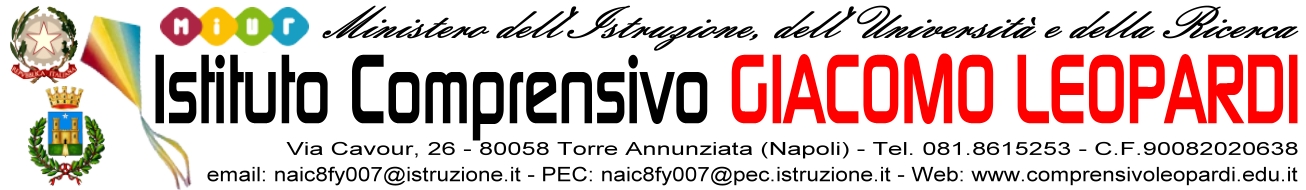 PIANO DIDATTICO PERSONALIZZATO BES/DSAPDP BES/DSAVERBALE DEL CONSIGLIO DI CLASSE IN DATA          .....................COLLOQUIO CON  DATA .............................. DICHIARAZIONE PER Il sottoscritto......................................................................................................,in disaccordo con le indicazioni del Consiglio della classe ..................., esprime parere contrario alla stesura del PDP BES/DSA per il proprio figlio.............................................. per l’anno scolastico ............................... , come previsto dalla Direttiva Ministeriale 27/12/2012 e successiva Circolare n° 8 del 06/03/2013. Data............................. Firma del genitore ……………….................................... 